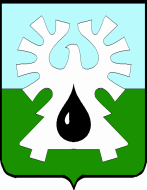   МУНИЦИПАЛЬНОЕ ОБРАЗОВАНИЕ ГОРОД УРАЙХАНТЫ-МАНСИЙСКИЙ АВТОНОМНЫЙ ОКРУГ-ЮГРА      ДУМА ГОРОДА УРАЙ                                             РЕШЕНИЕот  23 мая 2019 года                                                                                       № 27Об обращении в Тюменскую областную Думу     Заслушав предложение заместителя председателя Думы города Урай Бабенко А.В. о ходатайстве в Тюменскую областную Думу о награждении Почетным нагрудным знаком Тюменской областной Думы Г.П.Александровой, Дума города Урай решила:         1. Обратиться в Тюменскую областную Думу с ходатайством о награждении Почетным нагрудным знаком Тюменской областной Думы Александровой Галины Петровны, председателя Думы города Урай, за активное сотрудничество с Тюменской областной Думой и в связи с празднованием 25-летия Думы города Урай.      2. Направить настоящее решение  и материалы для награждения в Тюменскую областную Думу.ПредседательДумы города Урай                                                          Г.П. Александрова                                                         